KLASA: 602-03/18-01/106
UR.BROJ: 2137-50-18-01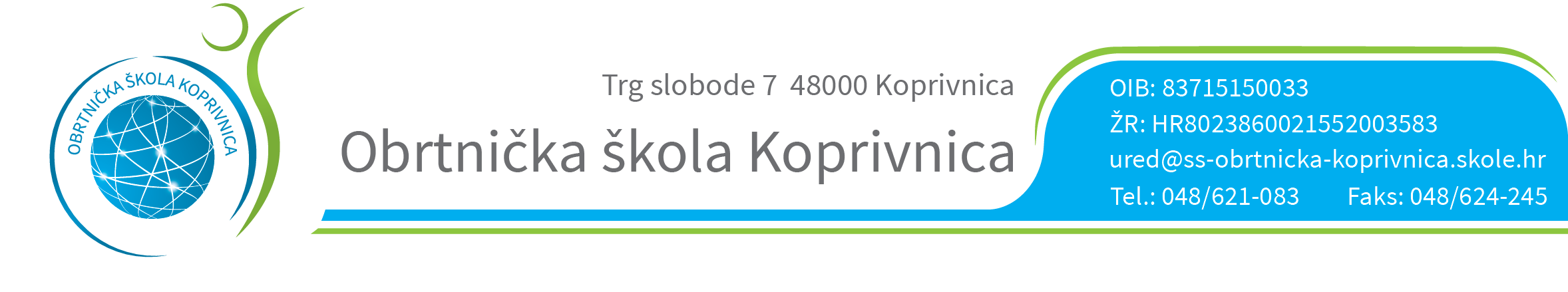 Koprivnica,10.07.2018.RASPORED POLAGANJA POPRAVNIH ISPITAU JESENSKOM ROKU ŠK.GOD. 2017./18.R a v n a t e l j:Zlatko MartićR.B.PREDMET IRAZREDPREDMETNINASTAVNIKDATUMSATPROST.KOMISIJAMATEMATIKA1A(pismeni, usmeni)MARIO KIŠ      21.8.9h 49BAČANI I.BEBEK D. KIŠ M.HRVATSKI JEZK1A, 1B, 1H, 1I DANIJELA VRTIPRAH 22.8.9h49VRTIPRAH D.GOLUBIĆ M.SOČEV AŠĆIĆ P.FINOMEHANIČKA TEHNIKA1IVLADIMIR BRAČKO23.8.9hF3BRAČKO V.KUKEC K.KASAŠ I.OSNOVE ELEKTROTEHNIKE1A, 1B, 1I       (pismeni dio)DIGITALNA ELEKTRONIKA3ANIKOLA VALENTIĆ23.8.9h F1NIKOLA VALENTIĆOSNOVE ELEKTROTEHNIKE1A, 1B, 1I(usmeni dio)DIGITALNA ELEKTRONIKA3ANIKOLA VALENTIĆ24.8.9h F1ERŠETIĆ D. DODLEK Z. POTROŠKO M..pROIZTEHNOLOGIJA ZANIMANJA1ERUŽICA MEDVARIĆ  BRAČKO21.89h50MEDVARIĆ  BRAČKO R.ĆORIĆ ALAGIĆ G.GAŠPARIĆ  ROBOTIĆ K.